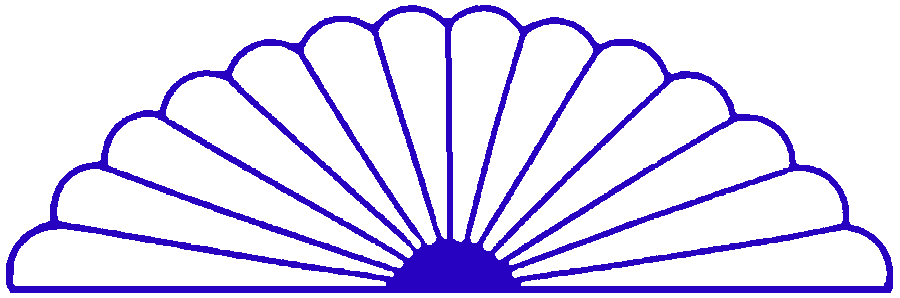 BOS-Central Summer Meeting, June 15, 2016Meeting MinutesPresent: Craig Gaetzke, Deb Anderson, Brian Downey, Linda Faivre, Wendy Losacker and Letty Castillo - Central Wisconsin Community Action Council (CWCAC), Ellen Allen - Hope House, Cindy LeGrand - River Haven, Erin Becker and Tabitha Bishop - Veterans Assistance Foundation, Inc., Teresa Nienow – PAVE, Debbie Smalley – Safe Harbor and Wendy Schneider - Renewal UnlimitedWelcome and introductions began at 10:00 a.m.  Erin Becker and Tabitha Bishop of the Veterans Assistance Foundation, Inc. – Supportive Services for Veteran Families (SSVF) Program explained their program and all it has to offer Veteran Families.  An individual may be considered a family and qualify too.  All offerings tie to homelessness or risk of homelessness.  Veterans must have at least 1 day of Federal Active Duty.  There are other guidelines and if we have a possible candidate, we can contact the office in Tomah.Erin also explained the Welcome Home Veterans pilot program and who may apply.  An explanation of the program and referral process was passed out as well as who to contact in each County.Heat for Heroes is another source of funding for Utilities to help Veterans.  This can be used in addition to the local energy assistance program.  Here is the link for heat for heroes website: heat4heroes.orgThe current Client Informed Consent and Release of Information form was passed out.  The date on this form is 11/20/2015 and should replace anything prior to that date.  To find the form: Go to www.icalliances.org – locations (Wisconsin) – (under Menu) Governance – (Under Governance-Related pages) Client Release of Information – Updated Release of Information.ETH Grant update:  Still being processed and not yet signed.  Once signed by the State, we can begin utilizing our funding.Coordinated Entry – The lists were discussed and how to put a person on the WISP list.  A step by step guide was also passed out and will be used when entering a candidate.  With the Rapid Rehousing funds available soon, we should enter potential clients on the WISP (Service Point) or Non-WISP list.  If a shelter person is not sure of their destination, enter them into Service Point and make an assessment in preparation for making a referral.  The referral should be made once they plan to reside in this area. We discussed items missing from current referrals and where to enter the VI-SPDAT score.Point in Time (PIT) count is coming soon, July 27.  Information will be distributed as it is received.  The count is held between 11 pm and 6 am on the last Wednesday into Thursday of the month.  You are looking at where they slept on Wednesday night.  Each person interviewed or counted must have an actual address of where they were on the evening of July 27.  In order to identify and meet with the homeless, organizations hold Homeless Connect Event the day following the PIT.  Listed here are contacts for area organizations holding successful events:Corin Tubridy - West Central (multiple ones throughout territory)Kim Cable - Coulee (La crosse)Jeanne Semb - Dairyland (Eau claire)Feel free to contact any of the above for input into successful events for our area.Next meeting:  Wednesday, September 21 at 10:00 a.m. at Renewal Unlimited, Inc. Portage WI.Meeting adjourned 11:40 amWendy Schneider